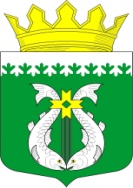 РЕСПУБЛИКА КАРЕЛИЯKARJALAN TAZAVALDUАДМИНИСТРАЦИЯСУОЯРВСКОГО МУНИЦИПАЛЬНОГО ОКРУГАSUOJÄRVEN PIIRIKUNNAN HALLINDOРАСПОРЯЖЕНИЕ15.01.2024                                                                                                                               №18 О   заседании  комиссии  по  подведению итогов конкурса «Украсим округ вместе» на территории Суоярвского муниципального округа на лучшее новогоднее оформление фасадов зданий и прилегающих к ним территорий.         На  основании  Постановления администрации Суоярвского муниципального округа  № 66 от 15.01.2024 г. «О проведении конкурса «Украсим город вместе» на территории Суоярвского муниципального округа  на лучшее новогоднее оформление фасадов зданий и прилегающих к ним территорий», Постановления  администрации Суоярвского муниципального округа  № 67 от 15.01.2024 г «О создании Комиссии по проведению и подведению итогов конкурса «Украсим округ вместе»Назначить заседание комиссии по  подведению итогов конкурса «Украсим город вместе»  в  составе:Петров Р.В.  – Глава Суоярвского муниципального округа, председатель комиссии;      Фильчакова В.А. – специалист 1 категории отдела по развитию инфраструктуры и благоустройства, секретарь комиссии.Члены комиссии:- Денисов С.С. – первый заместитель главы администрации; заместитель председателя комиссии;- Спиридонов Н.Б. – начальник отдела по развитию инфраструктуры и благоустройства;- Петров Е.С. – депутат Совета Суоярвского муниципального округа;- Паркалова Н. А. - депутат Совета Суоярвского муниципального округа;- Попова М.В. – специалист 1 категории общего отдела управления делами (с. Вешкелица);- Пекарская Ю.М. - специалист 1 категории общего отдела управления делами (п. Найстенъярви);- Шинкевич О.В. - руководитель территориального органа местной администрации п. Поросозеро;- Кузнецова О.О. - руководитель территориального органа местной администрации п. Лоймола;- Калязина В.В. – руководитель муниципального казенного учреждения «Центр информационно-хозяйственного обеспечения».Определить  сроки  и  время  заседания Комиссии - 19  января  2024  года  в  14.30  часов  по  московскому  времени;Разместить настоящее распоряжение  на  официальном  сайте  Суоярвского городского поселения в информационно-телекоммуникационной сети «Интернет».  Контроль  за исполнением настоящего распоряжения оставляю за собой. И.о главы администрации СуоярвскогоМуниципального округа	               С.С. Денисов_____________________________________________________________________________Разослать: дело, Окруковой Л.А., отдел по развитию предпринимательства и инвестиционной политики.